E M P L O Y E E	O F	T H E Y E A R	A W A R DThis certificate is awarded toN A T A S H A B E L L AFor her outstanding performance throughout this year.GEORGE                	MELODY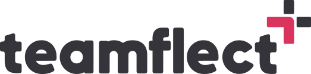 WILSON	  SMITHBranch Manager                                                                              Supervisor